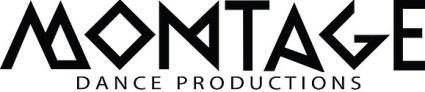 Performing Company 2018 to 2019Creating a nurturing dance community, a home away from home, where our  students thrive as dancers, performers, and individuals is Montage’s top priority.  Hard work and perfecting technique are balanced with fun, development of social skills, and recognition of their unique talents and qualities.  We give them our best; and when we see their self-esteem and confidence grow, they inspire us to become even better instructors and role models.  It may be a big statement to say our goal is to have each child remember Montage as a positive influence in their life, but the potential exists and that’s why we’re here.  Lauren Hoskins, DirectorOur Performing Company is a family endeavor that requires a greater commitment from both the child and parent than a normal dance class.  Your dancer will be asked to apply additional effort into building their dance techniques, picking up choreography, learning social and dance etiquette, and developing performance skills.  And in the process, they will have lots of fun, make great friends, and be proud of their accomplishments!We want to emphasize the importance of parental engagement.  While you are not required to attend all performances, you will be asked to participate as much as possible as chauffeur, chaperone, and an enthusiastic audience.  Most of all, your positive feedback is essential to your child’s self-esteem and success in this program.In the 2018-2019 season, the Company will perform at three Montage events, and one competition.  It is our intention to provide as many opportunities as possible for the Company to display their talent and love of dance!  Please see the list of performances under the “Commitments” section.In addition, we will hold team building and socialization events to connect and bond with one another.COMMITMENTSBeing on a performing team requires a high level of commitment not just for yourself, but for everyone on the team. All dancers are to not be on other competitive dance teams, due to conflict of interest. Competing against your own team or not being fully committed due to outside events will not be allowed, no exceptions. If you do decide to do other extra curricular activities, you are still required to meet all your commitments at Montage.  Rehearsals Weekly:  2 hours (1 Jazz, 1 Hip Hop) to refine choreography and techniques. Mondays  4:30pm - 6:30pm.Throughout the year, extra rehearsals may be added prior to performance dates, which may include the rental of a rehearsal space near an out-of-town venue.AttendanceIn a company, excellent attendance is crucial, so please plan accordingly.   We understand there can be last minute emergencies and family vacations. Please let us know of planned absences or changes in your schedule as soon as possible as a missing member affects choreography that impacts the entire Company.It is important that your child has the time to interact and bond with the other children.If your child misses too many rehearsals it may be too stressful for them to fully participate in a performance. For their own benefit, they may be asked not to perform. All effort will be made to include them in some way.CommunicationPlease let Lauren know as soon as possible if your child will be late or unable to attend a rehearsal, class, or performance.  Please do not hesitate to let Lauren know if you have any concerns.  It is important that you understand our policies and feel comfortable at our Studio.  No question or concern is too small.Text or Call:    (408) 857-3121Email:    info@MontageDanceProductions.com Code Of ConductAs a representative of Montage Dance Productions, we expect all our team members to be positive and uplifting. Failure to be a positive role model could result in suspension from the team or not participating in upcoming events. Drugs and alcohol are not permitted before, during, or after any events, rehearsals, or shows.No cell phones during practice.Correct dance attire is required at all rehearsals. No Jeans! No jewelry or nail polish are to be worn at shows.Current List of 2018 -2019 Performances (more TBA) with one competition in May 2019:*Mid November 2018:  Montage Studio Informal (mid-year) Showcase*December 1st or 2nd, 2018:   Montage Dance Production’s Onyx Dance Competition (not competing, performance only), Santa Clara Convention Center*May 17th - 19th:  Spotlight Competition (Santa Clara)*June 2019 (2nd or 3rd Weekend):   Montage Studio Formal (end-of-year) Showcase*Mandatory PREPARATION FOR PERFORMANCE DAY:Certain events require an all-day commitment, so please keep your calendar open for the entire day until a formal schedule has been released.  Details will be provided as far in advance as possible.At least one day before performance:  Pack costumes, shoes, and gear bag.  Review schedule, special instructions, and directions to venue.  Be prepared to provide for meals if required.FEES AND OTHER EXPENSESYearly Company membership and mandatory dance class registration fee:  $75 per childWeekly Rehearsals (these sessions are not eligible for our family discount plan)2 Hours $150/monthNon-Montage events:Extra rehearsal days:  $20/hourRental of rehearsal space and other costs for out-of-town venues will be prorated per child.Spotlight Competition Registration Fee has not been published but expect to pay $45 to $100 per child per routineCostumes and GearCostume prices will range from $60 - $100 per costume. Expect to purchase 2 to 4 costumes for the current season.   We will do our best to look great and keep costs to a minimum.Purchase of shoes may be required, which are to be reserved for Montage dress rehearsals and performances only.  They will be available for personal use after the dance school year is over.Each dancer will be asked to purchase a Montage t-shirt at $20 and jacket (price TBA), which we will wear as a group to performances before we change into costumes. It is possible that we may wear the top as a costume during one or more of our routines.  These are great high-quality tops that can be worn for your personal use, but please keep them in good condition. This year, members are not required to purchase team gear outside of the t-shirt and jacket mentioned above. Your child will need a nice pair of black pants (sweats, yoga, easy moving pants) and a designated bag for extra clothing, dance shoes, water, snack, etc. This bag is to remain packed and ready to be carried to all rehearsals, dance classes, and performances.We reserve the right to discontinue membership due to poor behavior, sportsmanship, attendance, payment of fees, etc.  Any form of negative behavior on a parent’s part towards their dancer or other individuals will not be tolerated.  All deposits and payments are non-refundable. Please turn in your registration fee of $75 with this signed document to confirm your spot.I HAVE FULLY INFORMED MYSELF AS TO THE CONTENTS OF THIS DOCUMENT AND HAVE READ THE SAME PRIOR TO SIGNING. I AM OF LAWFUL AGE AND COMPETENT TO SIGN THIS AGREEMENT. Student Printed Name____________________________________________________________      Age______Parent or Legal Guardian:Printed Name________________________________________________________Signature ____________________________________________________________ Date ____________________